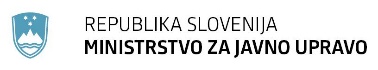 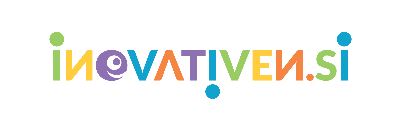 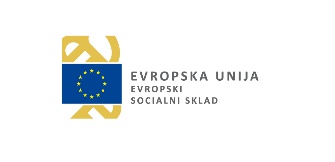 Usposabljanja Inovativen.si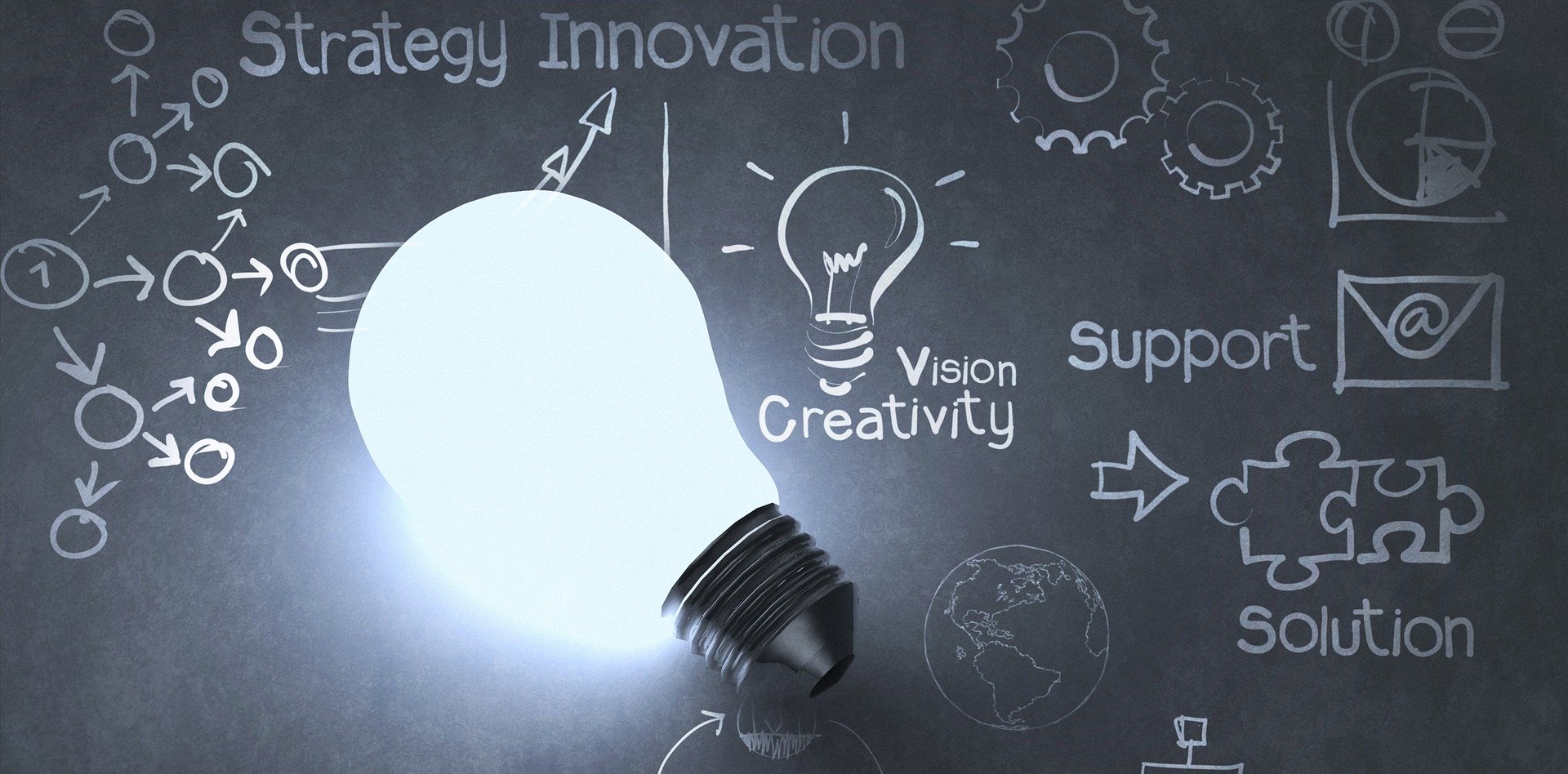 Analiza prvega kroga usposabljanj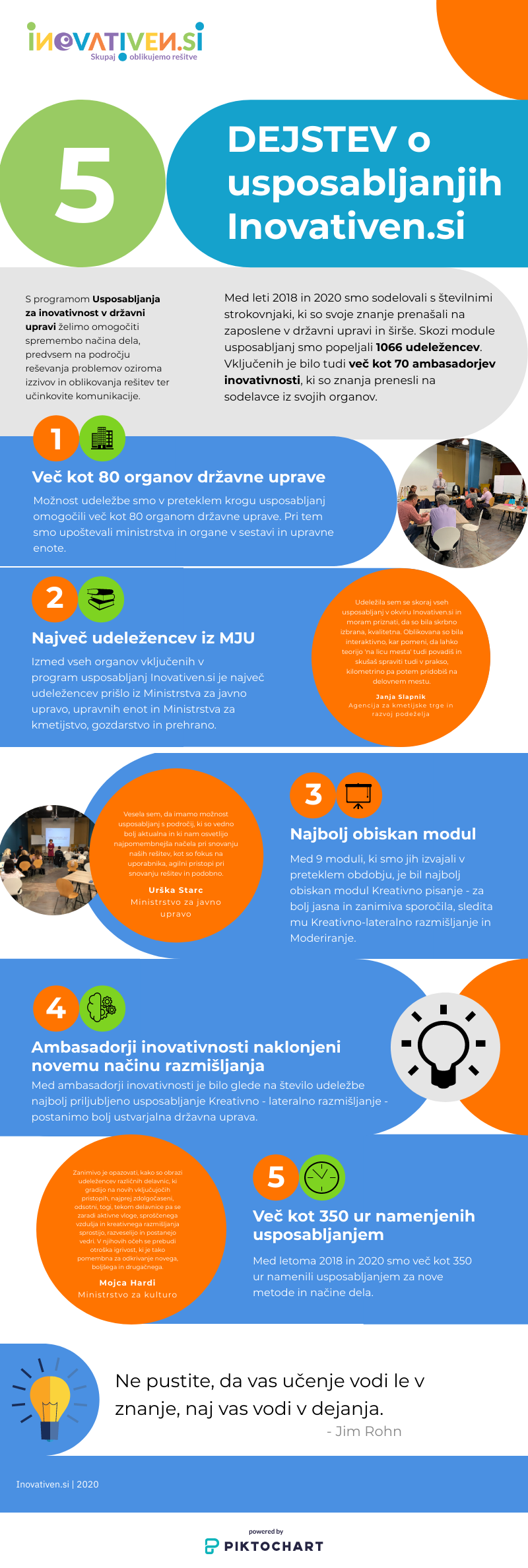 Uvod v usposabljanja Inovativen.siS programom »Usposabljanje za inovativnost v državni upravi« želimo omogočiti spremembo načina dela, predvsem na področju reševanja problemov oziroma izzivov in oblikovanja rešitev ter učinkovite komunikacije. Usposabljanja so namenjena uslužbencem v javni upravi in potekajo v obliki delavnic s poudarjeno aktivno vlogo udeležencev. Vsebine so objavljene na spletnem portalu Upravne akademije in na strani projekta www.inovativen.gov.si.Sodelujemo z izkušenimi predavatelji s področja inovativnosti, kreativnega razmišljanja, agilnega dela, veščin komuniciranja, moderiranja, ki delavnice pripravijo interaktivno ter tako udeležencem omogočijo čim bolj pristno praktično preizkušanje pridobljenih znanj. Posebnost in hkrati prednost usposabljanj Inovativen.si je, da so za udeležence popolnoma brezplačna, saj so za čas trajanja projekta Inovativen.si financirana iz Evropskega socialnega sklada. Na ta način želimo omogočiti pridobitev novih znanj čim širšemu krogu javnih uslužbencev, ne glede na njihov status ali naziv. Zavedamo se namreč, da je ključ do boljših rezultatov v znanju, veščinah in novih metodah, ki jih preko usposabljanj in praktičnega dela udeleženci preizkusijo tudi v praksi.Glede na povratne informacije uporabnikov se vseskozi trudimo prilagoditi tudi ponudbo vsebin. Tako smo doslej nekatere module nadomestili z novimi, še uporabnejšimi vsebinami, nekatere pa smo zaradi uspešnosti predali v izvedbo Upravni akademiji in so na voljo kot usposabljanja iz rednega programa.Do zdaj se je usposabljanj udeležilo že več kot 1.066 javnih uslužbencev, ki so pridobili različne kompetence za bolj učinkovito in kreativno opravljanje nalog na delovnih mestih ter izboljšali njihove sposobnosti za soočanje z izzivi. Visoke ocene posameznih izvedb kažejo, da so udeleženci z usposabljanji zelo zadovoljni.Pridobitev novih veščin in dvig ravni znanjaProgram usposabljanj je usmerjen v spreminjanje upravne kulture in je korak k večji kakovosti izvajanja funkcij države. Prvi krog usposabljanj je bil sestavljen iz devetih modulov (moduli so bili samostojni in prostovoljni), in sicer:Moderiranje – kaj je to in kako uspešno voditi skupinski proces komunikacije,Agilno delo – gremo v pravo smer,Kreativno – lateralno razmišljanje – postanimo bolj ustvarjalna državna uprava,Kreativno pisanje- za bolj jasna in zanimiva sporočila,Osnove vizualizacije – hitro skiciranje in boljši prikaz misli,Učinkovita predstavitev – naj se naše sporočilo vtisne v spomin,Evalvacija – kako vemo, da smo na pravi poti,Oblikovalsko razmišljanje oziroma »Design Thinking«,Elevator Pitch – izkoristimo trenutek!V pripravi je nov program usposabljanj (2020–2023), ki bo na voljo že v drugi polovici leta 2020 in bo tako kot prvi za vse udeležence še naprej brezplačen. Prepričani smo, da bo tudi ta zanimiv za udeležence in bo nudil visoko dodano vrednost.Specifični cilji izvajanja programapovečati zavedanje o pomembnosti inovativnosti v državni upravi v smislu spremenjenega načina dela s ciljem bolj agilnega in k učinkom usmerjenega odzivanja državne uprave na zahteve okolja;pridobiti kompetence za kreativno reševanje izzivov in oblikovanje rešitev z uporabo različnih metod in pristopov ter z osredotočenostjo na uporabnika v središču;pridobiti kompetence za drugačno komuniciranje (bolj učinkovito predstavljanje idej, rezultatov) in za vodenje skupinskih procesov komunikacije.Izbira izvajalcev in vloga ambasadorjev inovativnosti Izvajalce za prvi krog usposabljanj smo izbirali na podlagi sklenjenih okvirnih sporazumov v letu 2018. Za vsak posamezni modul smo imeli sklenjen sporazum z več strokovnjaki s področij usposabljanj Inovativen.si. Skozi celotni krog smo se trudili krožno izbirati izvajalce in tako vsem zagotoviti približno isto količinsko izvedbo usposabljanj. Vlogo je imela tudi razpoložljivost posameznih izvajalcev, saj so bili pogosto že vnaprej zasedeni in smo se zaradi tega morali prilagajati pri izbiri, in seveda kakovost predajanja vsebine, kar smo redno preverjali preko evalvacijskih vprašalnikov. Ambasadorji inovativnosti so pri usposabljanjih nosili vlogo prenašalcev informacij in znanj, ki so jih pridobili na dogodkih in usposabljanjih projekta Inovativen.si. V pomoč so nam bili tudi pri promociji terminov in vsebin. Eden izmed ciljev prvega kroga usposabljanj je bil, da se vsi ambasadorji inovativnosti udeležijo vseh usposabljanj. Zaradi časovne stiske in drugih službenih obveznosti posameznih ambasadorjev ta cilj ni bil v celoti dosežen.Tabela 1: Pogostost udeležbe ambasadorjev inovativnosti na usposabljanjih Inovativen.siGraf 1: Grafični prikaz frekvence udeležbe ambasadorjev inovativnosti na usposabljanjih Inovativen.siGlede na graf, ki prikazuje udeležbo lahko razberemo, da je največ ambasadorjev inovativnosti bilo udeleženih na 5, 6 ali 7 usposabljanjih Inovativen.si. Graf 2: Struktura udeležbe ambasadorjev inovativnosti na usposabljanjih glede na modulNajveč ambasadorjev se je udeležilo usposabljanja Kreativno-lateralno razmišljanje (43 ambasadorjev), sledi Moderiranje (35 udeležencev), Učinkovita predstavitev – naj se vaše sporočilo vtisne v spomin (27 ambasadorjev), Elevator pitch – izkoristimo trenutek (23 ambasadorjev) in Agilno delo – gremo v pravo smer (21 ambasadorjev).Analiza udeležbe Analiza udeležbe glede na organeV program usposabljanj je bilo med letoma 2018 in 2020 vključenih več kot 80 organov državne uprave, od tega 14 ministrstev in njihovih organov v sestavi ter nekatere upravne enote. Udeležbo na usposabljanjih je po organih spodbujalo več kot 70 ambasadorjev inovativnosti, ki so po posameznem usposabljanju prenašali informacije in pridobljeno znanje svojim kolegom na organih. Centralna točka za pošiljanje vabil in komunikacijo z ambasadorji je bil elektronski naslov inovativen@gov.si. Prek tega naslova smo nagovarjali člane inovacijske skupnosti (trenutno jih je okoli 270) in ambasadorje, katerih osnovna naloga je prenos informacij, spodbujanje in povezovanje – do vodstva, sodelavcev in ostalih organov, promocija terminov in vsebin. Poleg teh dveh skupin so bili ciljna skupina tudi člani medresorske delovne skupine za pripravo boljših predpisov n odpravo administrativnih ovir, ki so bili prav tako zadolženi za prenos informacij in spodbujanje udeležbe za sodelavce v njihovih organih. Graf 3: Struktura udeležencev na usposabljanjih glede na organGlede na zgornji graf lahko vidimo, da je največ udeležencev v preteklem obdobju prihajalo iz Ministrstva za javno upravo, nato iz upravnih enot (od tega kar 90 iz Upravne enote Ljubljana), na tretjem mestu po številu udeleženih zaposlenih pa so vladne službe (Protokol, Statistični urad RS, idr.). Iz statistike udeležbe je razvidno, da se je udeležba spreminjala tudi sorazmerno glede na proaktivnost posameznih ambasadorjev po organih oziroma glede na število ambasadorjev na organih. Najnižjo udeležbo smo beležili pri Ministrstvu za zunanje zadeve, Ministrstvu za notranje zadeve in Ministrstvu za infrastrukturo. V letu 2020 smo mreži ambasadorjev priključili še Urad za komuniciranje, iz katerega smo pridobili 29 udeležencev in Statistični urad Republike Slovenije, od koder so se na usposabljanja prijavili 4 udeleženci. V letu 2020 je poseben izziv za izvedbo usposabljanj predstavljala epidemija nalezljive bolezni Sars-COV-2, ki je onemogočila fizične stike in izvedbo usposabljanj v takšnem obsegu, kot je bilo predvideno, zato smo del predvidenih usposabljanj premaknili na obdobje po epidemiji, kjer pa je bilo mogoče, smo usposabljanja prilagodili za izvedbo na daljavo.Udeležba glede na moduleGraf 4: Udeležba glede na modul Graf 5:Udeležba glede na modul v odstotkihNajveč udeležencev se je udeležilo usposabljanja Kreativno pisanje, in sicer 16 % vseh udeležencev, nato Kreativnega – lateralnega razmišljanja (15 %), sledi Moderiranj (14 %). Moderiranje – kaj je to in kako uspešno voditi skupinski proces komunikacije?Tabela 2:Struktura udeležencev na usposabljanju Moderiranje glede na organGraf 6:Struktura udeležencev na usposabljanju Moderiranje glede na organModul Moderiranje je za projekt Inovativen.si v preteklem obdobju izvajalo več izvajalk, in sicer: Natalija Vrhunc, Dragana Prijanovič, Marjeta Novak in Brina Menart. Vsako izmed usposabljanj je trajalo 8 pedagoških ur. Skupaj se je moderiranja udeležilo 151 udeležencev. Sicer pa je bilo največ udeležencev iz Ministrstva za javno upravo (35 udeležencev), Ministrstva za gospodarski razvoj in tehnologijo (17 udeležencev) in Ministrstva za izobraževanje, znanost in šport (12 udeležencev).Modula Moderiranje – kaj je to in kako uspešno voditi skupinski proces komunikacije se je udeležilo 35 ambasadorjev inovativnosti.Kreativno - lateralno razmišljanje – postanimo bolj ustvarjalna državna upravaTabela 3: Struktura udeležencev na usposabljanju Kreativno - lateralno razmišljanje glede na organGraf 7: Struktura udeležencev na usposabljanju Kreativno - lateralno razmišljanje glede na organIzvajalci usposabljanja so bili: Saška Klemenčič, Žiga Novak, Mirijam Dominko in Nastja Mulej. Posamezno usposabljanje je trajalo 6 pedagoških ur. Tega usposabljanja se je skupaj udeležilo 160 udeležencev, od tega največ iz upravnih enot (33 udeležencev), Ministrstva za javno upravo (27 udeležencev) in Ministrstva za kmetijstvo, gozdarstvo in prehrano (15 udeležencev). Usposabljanje Kreativno – lateralno razmišljanje je v letu 2020 zaradi razglasitve epidemije Sars-COV-2 nalezljive bolezni potekalo izključno prek spleta, zaradi tehničnih zahtev je bilo število udeležencev na posameznem usposabljanju omejeno.Modula Kreativno – lateralno razmišljanje – postanimo bolj ustvarjalna državna uprava se je udeležilo 43 ambasadorjev inovativnosti.Kreativno pisanje – za bolj jasna in zanimiva sporočila Tabela 4: Struktura udeležencev na usposabljanju Kreativno pisanje glede na organGraf 8: Struktura udeležencev na usposabljanju Kreativno pisanje glede na organModul Kreativno pisanje sta izvajali Maja Gorjup Zdovc in Majda Šavko. Posamezna izvedba je trajala 5 pedagoških ur. Skupaj se je usposabljanja udeležilo 174 udeležencev. Od tega največ iz upravnih enot (UE Laško 13 udeležencev, UE Ljubljana 17 udeležencev in UE Nova Gorica 4 udeleženci), Ministrstva za kmetijstvo, gozdarstvo in prehrano (25 udeležencev) in Ministrstva za javno upravo (24 udeležencev).Modula Kreativno pisanje – za bolj jasna in zanimiva sporočila se je udeležilo 19 ambasadorjev inovativnosti.Osnove vizualizacije - hitro skiciranje za boljši prikaz misliTabela 5: Struktura udeležencev na usposabljanju Osnove vizualizacije glede na organGraf 9:Struktura udeležencev na usposabljanju Osnove vizualizacije glede na organOsnove vizualizacije so za projekt Inovativen.si izvajali Alenka Oblak, dr. Petra Černe Oven in Domen Fras. Usposabljanje je trajalo 6 pedagoških ur, skupaj se ga je udeležilo 128 udeležencev. Največ udeležencev je bilo iz upravnih enot (UE Ljubljana 35 udeležencev), Ministrstva za javno upravo (19 udeležencev) in Urada Vlade RS za komuniciranje (8 udeležencev).  18 ambasadorjev inovativnosti se je udeležilo usposabljanja Osnove vizualizacije – hitro skiciranje za boljši prikaz misli.Oblikovalsko razmišljanje oziroma »Design Thinking«Tabela 6: Struktura udeležencev na usposabljanju Oblikovalsko razmišljanje glede na organGraf 10: Struktura udeležencev na usposabljanju Osnove vizualizacije glede na organUsposabljanje so izvajali Enej Gradišek, Lojze Bertoncelj, Ana Osredkar, Ana Kyra Bekš in dr. Blanka Tacer. Usposabljanje je trajalo 20 pedagoških ur. Posamezna izvedba je bila razdeljena na 3 dni. Skupaj se je usposabljanja udeležilo 86 udeležencev. Iz Ministrstva za javno upravo se je usposabljanja udeležilo 24 udeležencev, iz upravnih enot 10 udeležencev (iz UE Ljubljana 6 udeležencev, iz UE Laško 2 udeleženca, iz UE Slovenska Bistrica 1 udeleženec in iz UE Maribor 1 udeleženec) in iz Uprave za javna plačila 10 udeležencev.V prvem krogu usposabljanj se je udeležilo usposabljanja oblikovalsko razmišljanje oziroma »Design Thinking« 16 ambasadorjev inovativnosti.Agilno delo – gremo v pravo smerTabela 7: Struktura udeležencev na usposabljanju Agilno delo glede na organGraf 11: Struktura udeležencev na usposabljanju Agilno delo glede na organAgilno delo je za Inovativen.si izvajala Maja Peteh. Trajalo je 4 pedagoške ure. Skupaj se je usposabljanja udeležilo 100 udeležencev. Največ iz upravnih enot (UE Ljubljana 22 udeležencev, UE Ajdovščina 2 udeleženca in UE Nova Gorica 2 udeleženca), iz Ministrstva za javno upravo 15 udeležencev in iz Uprave za javna plačila 8 udeležencev. Agilnega dela – gremo v pravo smer se je udeležilo 21 ambasadorjev inovativnosti.Učinkovita predstavitev – naj se vaše sporočilo vtisne v spominTabela 8:Struktura udeležencev na usposabljanju Učinkovita predstavitev glede na organGraf 12: Struktura udeležencev na usposabljanju Učinkovita predstavitev glede na organUsposabljanje Učinkovita predstavitev – naj se vaše sporočilo vtisne v spomin je za inovativen.si izvajala Maja Vukasović Žontar. Usposabljanje je trajalo 8 pedagoških ur. Udeležilo se ga je 98 udeležencev. Iz Ministrstva za javno upravo se je usposabljanja udeležilo 34 udeležencev, iz Urada za intelektualno lastnino 20 udeležencev in iz Ministrstva za izobraževanje znanost in šport 7 udeležencev.27 ambasadorjev inovativnosti se je udeležilo usposabljanja Učinkovita predstavitev – naj se vaše sporočilo vtisne v spomin.Elevator pitch – izkoristimo trenutekTabela 9: Struktura udeležencev na usposabljanju Elevator pitch glede na organTabela 10: Struktura udeležencev na usposabljanju Elevator pitch glede na organElevator pitch so za Inovativen.si izvajali Danijela Brečko, Miran Morano, Lojze Bertoncelj in Matej Golob. Usposabljanje je trajalo 7 pedagoških ur. Skupaj se ga je udeležilo 112 udeležencev, od tega 32 iz Ministrstva za javno upravo, 20 iz upravnih enot (iz UE Ljubljana 5 udeležencev, iz UE Piran 4 udeleženci in iz UE Šmarje pri Jelšah 2 udeleženca) in iz Ministrstva za okolje in prostor 7 udeležencev.Usposabljanje Elevator pitch je v letu 2020 do razglasitve epidemije nalezljive bolezni Sars-COV-2 potekalo v predavalnici, po ponovni vzpostavitvi usposabljanj v juniju pa je potekalo prek spleta. Usposabljanja Elevator pitch – izkoristimo trenutek se je udeležilo 27 ambasadorjev inovativnosti.Evalvacija – kako vemo, da smo na pravi potiTabela 11: Struktura udeležencev na usposabljanju Evalvacija glede na organGraf 13: Struktura udeležencev na usposabljanju Evalvacija glede na organUsposabljanje so vodili Gregor Cerinšek, Dan Podjed, Sara Arko in Andrej Juričko. Trajalo je 8 pedagoških ur. Skupaj se ga je udeležilo 57 udeležencev. Največ udeležencev je bilo iz Ministrstva za javno upravo (20 udeležencev), sledijo upravne enote (UE Ljubljana 4 udeleženci, UE Ljutomer 1 udeleženec in UE Laško 1 udeleženec), ter Ministrstvo za izobraževanje, znanost in šport (7 udeležencev).Usposabljanja Evalvacija – kako vemo, da smo na pravi poti se je udeležilo 10 ambasadorjev inovativnosti.Zaključek in kako naprej?Kot že poudarjeno v poročilu, želimo s programom usposabljanj omogočiti spremembo načina vsakodnevnega dela javnih uslužbencev, predvsem na področju reševanja problemov oziroma izzivov in oblikovanja rešitev ter učinkovite komunikacije. Kot tak je bil prvi krog usposabljanj odličen poligon za: preverjanje nabora vsebin, ki trenutno v javni upravi manjkajo, ustreznost in razpoložljivost usposobljenih predavateljev in za preverjanje zanimanja javnih uslužbencev za posamezne vsebine iz modulov, ki smo jih izvajali.Prvi krog smo tako izkoristili za pridobitev dragocenih informacij in izkušenj, ki jih bomo lahko vključili v drugi krog usposabljanj (predvidoma se bo začel s koncem leta 2020). Naš cilj je, da udeležeci hitro pridobijo znanja, ki jih bodo lahko učinkovito uporabljali pri vsakodnevnih nalogah. Da bomo to dosegli, nameravamo nadgraditi koncept vabljenja udeležencev. Tekom prvega kroga smo namreč vabili vse ciljne skupine, ne glede na področje dela, zato smo imeli največkrat formirane zelo heterogene skupine udeležencev in je bilo izvajalcem težje peljati vsebine preko konkretnih primerov. Ker se zavedamo, da je metoda poučevanja preko konkretnih primerov, s katerimi se udeleženci srečujejo, še posebej primerov, ki jim predstavljajo izziv v danem trenutku, precej bolj učinkovita kot delo na splošnih primerih, si želimo v drugem krogu preko zaznanih izzivov aktivirati udeležence za pridobitev ključnih znanj in veščin, ki jih tekom reševanja izzivov potrebujejo. S tem nameravamo poleg spodbujanja načina »learning by doing« tudi dodatno spodbuditi sodelovanje in povezovanje ključnih deležnikov, ki sodelujejo pri reševanju posameznega izziva. Tekom izvajanja posameznih modulov se je prav tako pokazalo, da imajo posamezni udeleženci več predznanja kot ostali. V drugem krogu bodo zato udeleženci pred usposabljanjem rešili vprašalnik, s pomočjo katerega bomo lahko ocenili njihovo predznanje in jih na podlagi tega razdelili v skupine. Zavedamo se tudi, da se bo v prihodnje potrebno prilagoditi novim razmeram, ki so posledica virusa COVID-19. Zaradi slednjega smo bili namreč že v prvem krogu primorani nekatera usposabljanja izvesti na daljavo. Prav tako nameravamo v naslednjem krogu čim več usposabljanj izvesti na daljavo (z uporabo sodobnih IT tehnologij) in tako zagotoviti varno udeležbo vsem udeležencem.Vsebine, za katere smo zaznali, da obstaja potreba in povpraševanje s strani udeležencev in je na trgu zadostno število kvalitetnih izvajalcev, imamo namen predati v redni program Upravne akademije, v program drugega kroga pa nameravamo dodatno uvrstiti tudi nove vsebine in jih tako ponuditi udeležencem za še boljše delo v prihodnje. Število usposabljanjŠtevilo ambasadorjev0181 ali 2163 ali 4165, 6 ali 7208 ali več4OrganŠtevilo udeležencevMinistrstvo za javno upravo35Ministrstvo za gospodarski razvoj in tehnologijo17Ministrstvo za izobraževanje, znanost in šport 12Ministrstvo za kmetijstvo, gozdarstvo in prehrano11Ministrstvo za kulturo 11Ministrstvo za obrambo10Urad Vlade RS za komuniciranje8Upravne enote 7Policija6Služba Vlade RS za razvoj in evropsko kohezijsko politiko5Uprava RS za javna plačila5Ministrstvo za delo, družino, socialne zadeve in enake možnosti 3Zavod za prestajanje zaporne kazni zapora Dob pri Mirni3Protokol2Urad RS za nadzor proračuna2Ministrstvo za okolje in prostor2Inšpektorat rs za okolje in prostor2Zdravstveni inšpektorat RS2Služba vlade za zakonodajo1Ministrstvo za pravosodje 1Ministrstvo za infrastrukturo 1Ministrstvo za zdravje1Inšpektorat RS za kulturo in medije1Ministrstvo za notranje zadeve 1Inšpektorat RS za obrambo1Uprava RS za izvrševanje kazenskih sankcij1SKUPAJ151OrganŠtevilo udeležencevUpravne enote 33Ministrstvo za javno upravo27Ministrstvo za kmetijstvo, gozdarstvo in prehrano15Zunanji9Uprava RS za javna plačila8Agencija RS za okolje8Policija7Direkcija RS za vode6Ministrstvo za izobraževanje, znanost in šport 6Ministrstvo za kulturo 6Ministrstvo za gospodarski razvoj in tehnologijo5Uprava rs za zaščito in reševanje4Ministrstvo za delo, družino, socialne zadeve in enake možnosti 3Ministrstvo za zdravje3Ministrstvo za obrambo3Urad vlade RS za komuniciranje2Ministrstvo za finance2Ministrstvo za okolje in prostor2Inšpektorat RS za obrambo2Urad za varovanje tajnih podatkov1Generalni sekretariat vlade1Statistični urad RS1Služba vlade RS za razvoj in evropsko kohezijsko politiko1Ministrstvo za pravosodje 1Tržni inšpektorat RS1Inšpektorat RS za okolje in prostor1Inšpektorat za javni sektor1Državni zbor RS1SKUPAJ160OrganŠtevilo udeležencevUpravne enote 50Ministrstvo za kmetijstvo, gozdarstvo in prehrano25Ministrstvo za javno upravo24Ministrstvo za izobraževanje, znanost in šport 8Ministrstvo za obrambo8Služba vlade RS za razvoj in evropsko kohezijsko politiko7Uprava RS za javna plačila6Ministrstvo za pravosodje 5Policija5Agencija RS za kmetijske trge in razvoj podeželja4Agencija RS za okolje4Ministrstvo za zdravje4Ministrstvo za kulturo 4Uprava RS za probacijo3Kabinet predsednika vlade2Uprava RS za zaščito in reševanje2Urad za makroekonomske analize in razvoj1Urad vlade RS za komuniciranje1Finančna uprava RS1Ministrstvo za zunanje zadeve1Urad RS za intelektualno lastnino1Ministrstvo za okolje in prostor1Uprava RS za jedrsko varnost1Direkcija RS za vode1Ministrstvo za notranje zadeve 1Inšpektorat RS za obrambo1Poveljstvo sil slovenske vojske1Državni zbor RS1Zavod za prestajanje zaporne kazni zapora Ig1SKUPAJ174OrganŠtevilo udeležencevUpravne enote 35Ministrstvo za javno upravo19Služba vlade RS za razvoj in evropsko kohezijsko politiko8Urad vlade RS za komuniciranje8Ministrstvo za izobraževanje, znanost in šport 7Uprava RS za javna plačila6Ministrstvo za zdravje5Ministrstvo za obrambo5Ministrstvo za delo, družino, socialne zadeve in enake možnosti 4Ministrstvo za pravosodje 3Ministrstvo za kmetijstvo, gozdarstvo in prehrano3Agencija RS za kmetijske trge in razvoj podeželja3Inšpektorat RS za obrambo3Urad RS za preprečevanje pranja denarja2Inšpektorat RS za okolje in prostor2Zdravstveni inšpektorat RS2Ministrstvo za notranje zadeve 2Policija2Služba vlade za zakonodajo1Protokol1Ministrstvo za gospodarski razvoj in tehnologijo1Urad RS za intelektualno lastnino1Ministrstvo za okolje in prostor1Inšpektorat za javni sektor1Inšpektorat RS za kulturo in medije1Uprava RS za zaščito in reševanje1Državni zbor RS1SKUPAJ 128OrganŠtevilo udeležencevMinistrstvo za javno upravo24Uprava RS za javna plačila10Upravne enote 10Ministrstvo za izobraževanje, znanost in šport 7Statistični urad RS4Urad vlade RS za komuniciranje4Agencija RS za okolje4Ministrstvo za kulturo 4Ministrstvo za kmetijstvo, gozdarstvo in prehrano3Ministrstvo za okolje in prostor3Ministrstvo za zdravje3Finančna uprava RS2Ministrstvo za infrastrukturo 2Protokol1Služba vlade RS za razvoj in evropsko kohezijsko politiko1Ministrstvo za gospodarski razvoj in tehnologijo1Direkcija RS za infrastrukturo1Ministrstvo za obrambo1Policija1SKUPAJ 86OrganŠtevilo udeležencevUpravne enote 34Ministrstvo za javno upravo15Uprava RS za javna plačila8Ministrstvo za delo, družino, socialne zadeve in enake možnosti 6Ministrstvo za kmetijstvo, gozdarstvo in prehrano5Ministrstvo za zdravje4Ministrstvo za izobraževanje, znanost in šport 4Ministrstvo za obrambo4Ministrstvo za finance3Inšpektorat RS za okolje in prostor2Ministrstvo za kulturo 2Inšpektorat RS za kulturo in medije2Policija2Statistični urad RS1Služba vlade RS za razvoj in evropsko kohezijsko politiko1Urad vlade RS za komuniciranje1Ministrstvo za gospodarski razvoj in tehnologijo1Tržni inšpektorat RS1Ministrstvo za okolje in prostor1Zdravstveni inšpektorat RS1Inšpektorat za javni sektor1Inšpektorat RS za obrambo1Skupaj 100OrganŠtevilo udeležencevMinistrstvo za javno upravo34Urad RS za intelektualno lastnino20Ministrstvo za izobraževanje, znanost in šport 7Statistični urad RS5Ministrstvo za okolje in prostor5Ministrstvo za kulturo 5Urad Vlade RS za komuniciranje3Ministrstvo za kmetijstvo, gozdarstvo in prehrano3Agencija rs za kmetijske trge in razvoj podeželja3Ministrstvo za delo, družino, socialne zadeve in enake možnosti 3Urad za makroekonomske analize in razvoj1Ministrstvo za finance1Urad RS za nadzor proračuna1Ministrstvo za gospodarski razvoj in tehnologijo1Agencija RS za okolje1Ministrstvo za zdravje1Arhiv RS1Ministrstvo za obrambo1Upravne enote 1Policija1SKUPAJ 98OrganŠtevilo udeležencevMinistrstvo za javno upravo32Upravne enote 20Ministrstvo za gospodarski razvoj in tehnologijo8Ministrstvo za okolje in prostor7Agencija RS za kmetijske trge in razvoj podeželja6Ministrstvo za izobraževanje, znanost in šport 5Zdravstveni inšpektorat RS4Uprava RS za javna plačila3Služba vlade RS za razvoj in evropsko kohezijsko politiko2Ministrstvo za zunanje zadeve2Ministrstvo za infrastrukturo 2Ministrstvo za zdravje2Ministrstvo za kulturo 2Ministrstvo za notranje zadeve 2Ministrstvo za obrambo2Uprava RS za izvrševanje kazenskih sankcij2Generalni sekretariat vlade1Ministrstvo za finance1Urad RS za nadzor proračuna1Finančna uprava RS1Ministrstvo za pravosodje 1Ministrstvo za kmetijstvo, gozdarstvo in prehrano1Inšpektorat RS za okolje in prostor1Ministrstvo za delo, družino, socialne zadeve in enake možnosti 1Inšpektorat za javni sektor1Uprava RS za zaščito in reševanje1Zavod za pokojninsko in invalidsko zavarovanje 1SKUPAJ 112OrganŠtevilo udeležencevMinistrstvo za javno upravo20Upravne enote 8Ministrstvo za izobraževanje, znanost in šport 7Ministrstvo za okolje in prostor6Uprava RS za javna plačila3Urad vlade RS za komuniciranje2Ministrstvo za kulturo 2Ministrstvo za obrambo2Statistični urad RS1Urad RS za nadzor proračuna1Ministrstvo za gospodarski razvoj in tehnologijo1Zdravstveni inšpektorat RS1Arhiv RS1Policija1Uprava RS za izvrševanje kazenskih sankcij1SKUPAJ 57